19 октября в подготовительной группе «Радуга» прошло праздничное мероприятие, посвященное Дню Осени. Дети с нетерпением ждали этого мероприятия и очень серьезно к нему готовились: учили стихи, песни, танцы. И сегодня они показали свои умения и навыки самым дорогим людям – своим родителям! А самое главное дети показали своё отличное настроение, свои сверкающие от радости глаза и искренние улыбки… На мероприятии к детям приходили гости: Урсула и Пугало. Самым неожиданным сюрпризом для детей было то, что к ним пришла в гости настоящая Золотая Осень. Сюрпризом для детей Осень приготовила свои дары, которым и угостила детей в конце праздничного мероприятия. После мероприятия была фотосессия детей вместе с родителями и героями праздника. Натанцевавшись, отдохнув от души и на фотографировавшись, все дети и родители остались довольными и счастливыми. А для воспитателей это самое главное!!!   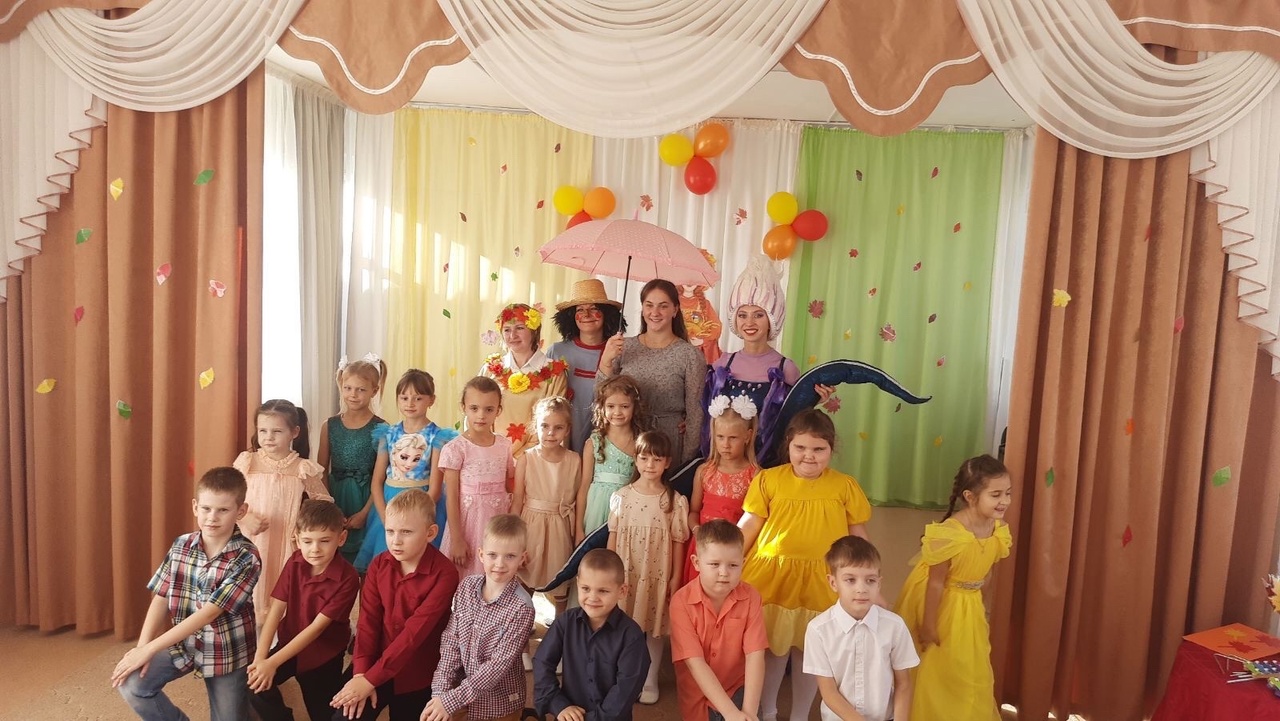 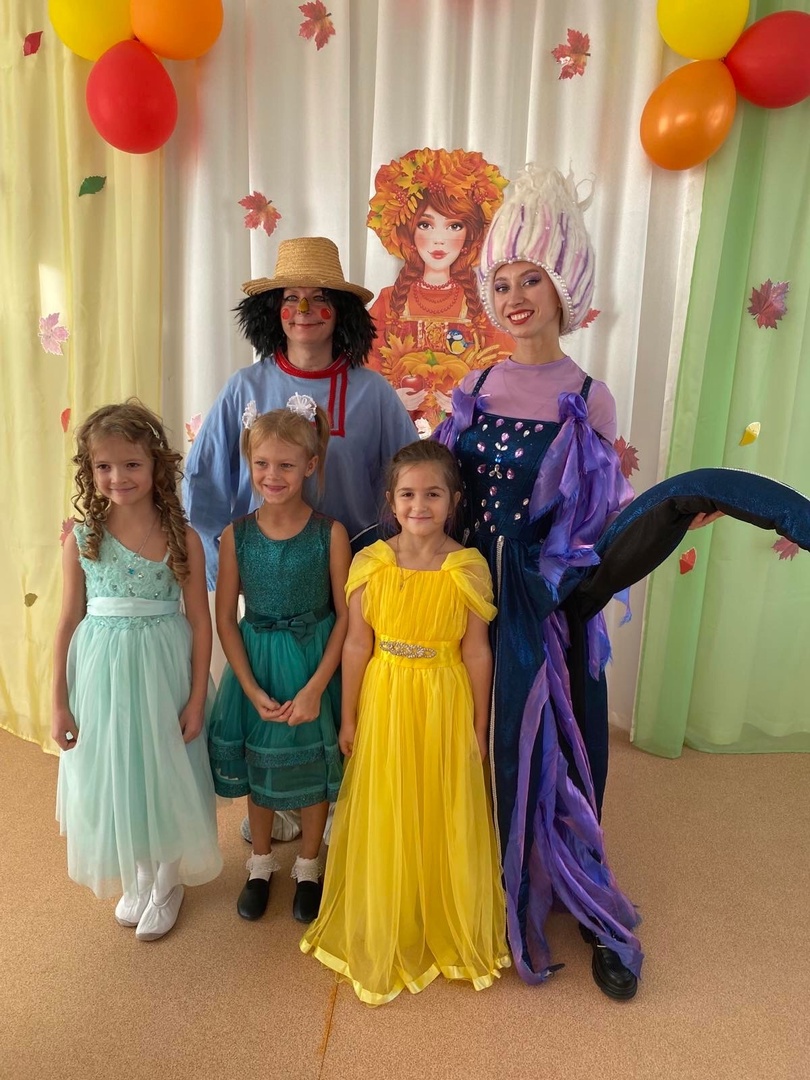 